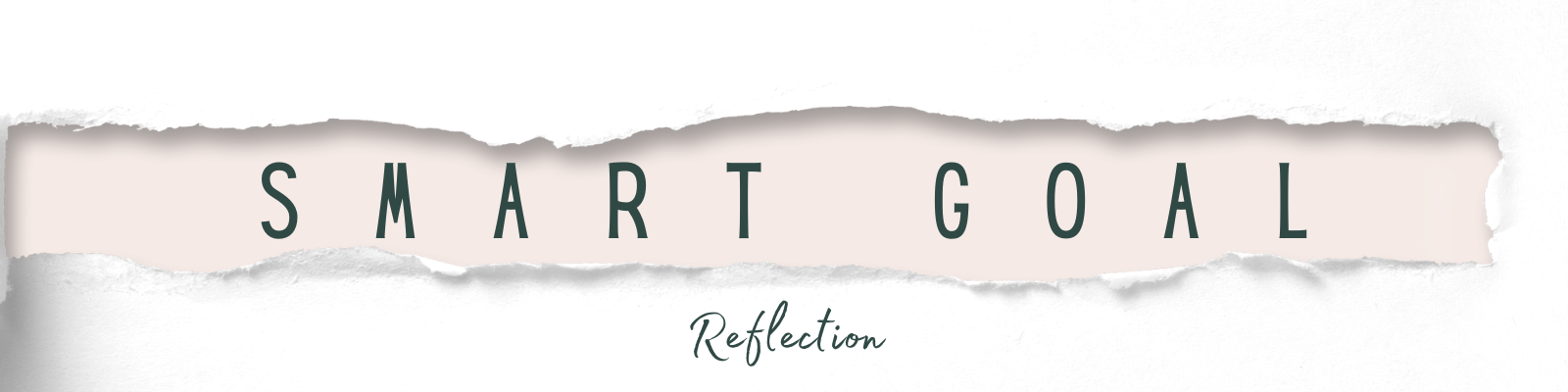 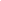 Our Team’s SMART Goal was: Our Team’s SMART Goal was: Our Team’s SMART Goal was: Did you achieve your goal? YesNo	What challenges did you face?What challenges did you face?What challenges did you face?If you did not achieve your SMART goal, what would you do differently? Go back to your action stepsIf you did not achieve your SMART goal, what would you do differently? Go back to your action stepsIf you did not achieve your SMART goal, what would you do differently? Go back to your action steps